The datasets supporting the conclusions of this article are included within the article：Figure.1:  Oncomine (https://www.oncomine.org)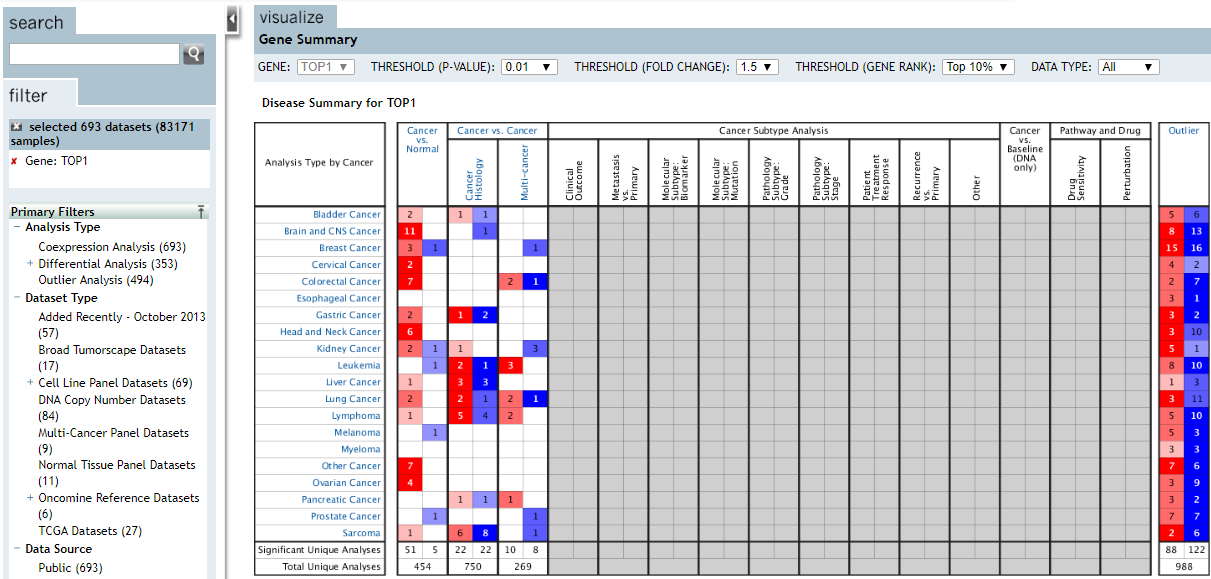 TOP1:https://www.oncomine.org/resource/main.html#a%3A1799%3Bcso%3AsizeSmallLarge%3Bcv%3Adetail%3Bd%3A60460007%3Bdso%3AgeneOverex%3Bdt%3ApredefinedClass%3Bec%3A%5B2%2C1%2C3%5D%3Bepv%3A150001%2C2937%2C3508%2C3519%2C4018%3Bet%3Aover%3Bf%3A60775447%3Bg%3A7150%3Bp%3A200001268%3Bpg%3A1%3Bpvf%3A37780%3Bscr%3Asummary%3Bss%3Aanalysis%3Bth%3Ag10.0%2Cp0.010%2Cfc1.5%3Bv%3A18TOP1MT: https://www.oncomine.org/resource/main.html#cso%3AsizeSmallLarge%3Bcv%3Adetail%3Bdso%3AgeneOverex%3Bec%3A%5B2%2C1%2C3%5D%3Bepv%3A150001%2C2937%2C3508%2C3519%2C4018%3Bet%3Aover%3Bg%3A116447%3Bp%3A200001268%3Bpg%3A1%3Bpvf%3A37781%3Bscr%3Asummary%3Bss%3Aanalysis%3Bth%3Ag10.0%2Cp0.010%2Cfc1.5%3Bv%3A18TOP2A:https://www.oncomine.org/resource/main.html#cso%3AsizeSmallLarge%3Bcv%3Adetail%3Bdso%3AgeneOverex%3Bec%3A%5B2%2C1%2C3%5D%3Bepv%3A150001%2C2937%2C3508%2C3519%2C4018%3Bet%3Aover%3Bg%3A7153%3Bp%3A200001268%3Bpg%3A1%3Bpvf%3A37784%3Bscr%3Asummary%3Bss%3Aanalysis%3Bth%3Ag10.0%2Cp0.010%2Cfc1.5%3Bv%3A18TOP2B:https://www.oncomine.org/resource/main.html#cso%3AsizeSmallLarge%3Bcv%3Adetail%3Bdso%3AgeneOverex%3Bec%3A%5B2%2C1%2C3%5D%3Bepv%3A150001%2C2937%2C3508%2C3519%2C4018%3Bet%3Aover%3Bg%3A7155%3Bp%3A200001268%3Bpg%3A1%3Bpvf%3A37785%3Bscr%3Asummary%3Bss%3Aanalysis%3Bth%3Ag10.0%2Cp0.010%2Cfc1.5%3Bv%3A18TOP3A:https://www.oncomine.org/resource/main.html#cso%3AsizeSmallLarge%3Bcv%3Adetail%3Bdso%3AgeneOverex%3Bec%3A%5B2%2C1%2C3%5D%3Bepv%3A150001%2C2937%2C3508%2C3519%2C4018%3Bet%3Aover%3Bg%3A7156%3Bp%3A200001268%3Bpg%3A1%3Bpvf%3A37786%3Bscr%3Asummary%3Bss%3Aanalysis%3Bth%3Ag10.0%2Cp0.010%2Cfc1.5%3Bv%3A18TOP3B:https://www.oncomine.org/resource/main.html#cso%3AsizeSmallLarge%3Bcv%3Adetail%3Bdso%3AgeneOverex%3Bec%3A%5B2%2C1%2C3%5D%3Bepv%3A150001%2C2937%2C3508%2C3519%2C4018%3Bet%3Aover%3Bg%3A8940%3Bp%3A200001268%3Bpg%3A1%3Bpvf%3A37787%3Bscr%3Asummary%3Bss%3Aanalysis%3Bth%3Ag10.0%2Cp0.010%2Cfc1.5%3Bv%3A18Figure 2.Figure 2(A). GEPIA(http://gepia.cancer-pku.cn/)  TOP1: http://gepia.cancer-pku.cn/detail.php?gene=TOP1###TOP1MT: http://gepia.cancer-pku.cn/detail.php?gene= TOP1MT ### TOP2A: http://gepia.cancer-pku.cn/detail.php?gene= TOP2A ###TOP2B: http://gepia.cancer-pku.cn/detail.php?gene= TOP2B ###TOP3A: http://gepia.cancer-pku.cn/detail.php?gene= TOP3A ###TOP3B: http://gepia.cancer-pku.cn/detail.php?gene= TOP3B ###Figure 2(B). GEPIA(http://gepia.cancer-pku.cn/)  Expression DIY→BOXPLOT→Gene→|Log2FC| Cutoff:(1) →p -value Cutoff：（0.01）→datasets selection(SARC) →Log Scale（Yes）→Jitter Size（0.4）→Matched Normal data （Match TCGA normal and GTEx data）TOP1: http://gepia.cancer-pku.cn/detail.php?gene=TOP1###TOP1MT: http://gepia.cancer-pku.cn/detail.php?gene= TOP1MT ###TOP2A: http://gepia.cancer-pku.cn/detail.php?gene= TOP2A ###TOP2B: http://gepia.cancer-pku.cn/detail.php?gene= TOP2B ###TOP3A: http://gepia.cancer-pku.cn/detail.php?gene= TOP3A ###TOP3B: http://gepia.cancer-pku.cn/detail.php?gene= TOP3B ###Figure2(C)   http://gepia.cancer-pku.cn/detail.php?gene=TOP1###Expression DIY→Multiple Gene Comparison→gene list(TOP1/TOP1MT/TOP2A/TOP2B/TOP3A/TOP3B)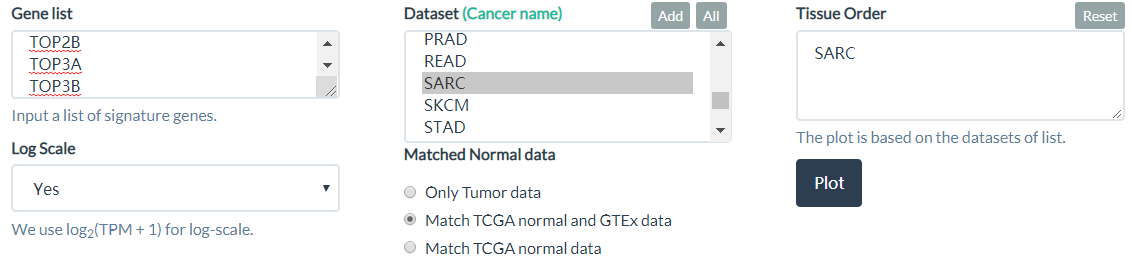 Figure3(A)  tcgaportal( http://tcgaportal.org)TOP1:http://tcgaportal.org/TCGA/SoftTissue_TCGA_SARC/process.php?geneName=TOP1&devidePatientN=median&LowVal=&HighVal=&subtype=AllTOP1MT: http://tcgaportal.org/TCGA/SoftTissue_TCGA_SARC/process.php?geneName=TOP1MT&devidePatientN=median&LowVal=&HighVal=&subtype=AllTOP2A: http://tcgaportal.org/TCGA/SoftTissue_TCGA_SARC/process.php?geneName=TOP2A&devidePatientN=median&LowVal=&HighVal=&subtype=AllTOP2B: http://tcgaportal.org/TCGA/SoftTissue_TCGA_SARC/process.php?geneName=TOP2B&devidePatientN=median&LowVal=&HighVal=&subtype=AllTOP3A: http://tcgaportal.org/TCGA/SoftTissue_TCGA_SARC/process.php?geneName=TOP3A&devidePatientN=median&LowVal=&HighVal=&subtype=AllTOP3B: http://tcgaportal.org/TCGA/SoftTissue_TCGA_SARC/process.php?geneName=TOP3B&devidePatientN=median&LowVal=&HighVal=&subtype=AllFigure 3B:https://www.cbioportal.org/results/oncoprint?genetic_profile_ids_PROFILE_MUTATION_EXTENDED=sarc_tcga_pub_mutations&genetic_profile_ids_PROFILE_COPY_NUMBER_ALTERATION=sarc_tcga_pub_gistic&genetic_profile_ids_PROFILE_MRNA_EXPRESSION=sarc_tcga_pub_rna_seq_v2_mrna_median_Zscores&cancer_study_list=sarc_tcga_pub&Z_SCORE_THRESHOLD=2.0&RPPA_SCORE_THRESHOLD=2.0&data_priority=0&profileFilter=0&case_set_id=sarc_tcga_pub_3way_complete&gene_list=TOP1%252CTOP1MT%252CTOP2A%252CTOP2B%252CTOP3A%252CTOP3B&geneset_list=%20&tab_index=tab_visualize&Action=Submit
Clinical→Months to Distant Recurrence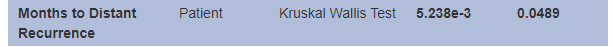 Figure 4(A) (B): cBioPortal (https://www.cbioportal.org)Short histology:https://www.cbioportal.org/results/comparison?genetic_profile_ids_PROFILE_MUTATION_EXTENDED=sarc_tcga_pub_mutations&genetic_profile_ids_PROFILE_COPY_NUMBER_ALTERATION=sarc_tcga_pub_gistic&genetic_profile_ids_PROFILE_MRNA_EXPRESSION=sarc_tcga_pub_rna_seq_v2_mrna_median_Zscores&cancer_study_list=sarc_tcga_pub&Z_SCORE_THRESHOLD=2.0&RPPA_SCORE_THRESHOLD=2.0&data_priority=0&profileFilter=0&case_set_id=sarc_tcga_pub_3way_complete&gene_list=TOP1%252CTOP1MT%252CTOP2A%252CTOP2B%252CTOP3A%252CTOP3B&geneset_list=%20&tab_index=tab_visualize&Action=Submit&comparison_subtab=clinical&comparison_selectedGroups=%5B%22TOP1%22%2C%22TOP1MT%22%2C%22TOP2A%22%2C%22TOP2B%22%2C%22TOP3A%22%2C%22TOP3B%22%5D&mutations_gene=TOP1DNA methylation cluster: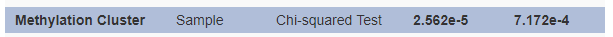 https://www.cbioportal.org/results/comparison?genetic_profile_ids_PROFILE_MUTATION_EXTENDED=sarc_tcga_pub_mutations&genetic_profile_ids_PROFILE_COPY_NUMBER_ALTERATION=sarc_tcga_pub_gistic&genetic_profile_ids_PROFILE_MRNA_EXPRESSION=sarc_tcga_pub_rna_seq_v2_mrna_median_Zscores&cancer_study_list=sarc_tcga_pub&Z_SCORE_THRESHOLD=2.0&RPPA_SCORE_THRESHOLD=2.0&data_priority=0&profileFilter=0&case_set_id=sarc_tcga_pub_3way_complete&gene_list=TOP1%252CTOP1MT%252CTOP2A%252CTOP2B%252CTOP3A%252CTOP3B&geneset_list=%20&tab_index=tab_visualize&Action=Submit&comparison_subtab=clinical&comparison_selectedGroups=%5B%22TOP1%22%2C%22TOP1MT%22%2C%22TOP2A%22%2C%22TOP2B%22%2C%22TOP3A%22%2C%22TOP3B%22%5D&mutations_gene=TOP1Figure 4(C):TCGAportal ( http://tcgaportal.org)TOP1:http://tcgaportal.org/TCGA/SoftTissue_TCGA_SARC/process.php?geneName=TOP1&devidePatientN=median&LowVal=&HighVal=&subtype=AllTOP1MT: http://tcgaportal.org/TCGA/SoftTissue_TCGA_SARC/process.php?geneName=TOP1MT&devidePatientN=median&LowVal=&HighVal=&subtype=AllTOP2A: http://tcgaportal.org/TCGA/SoftTissue_TCGA_SARC/process.php?geneName=TOP2A&devidePatientN=median&LowVal=&HighVal=&subtype=AllTOP2B: http://tcgaportal.org/TCGA/SoftTissue_TCGA_SARC/process.php?geneName=TOP2B&devidePatientN=median&LowVal=&HighVal=&subtype=AllTOP3A: http://tcgaportal.org/TCGA/SoftTissue_TCGA_SARC/process.php?geneName=TOP3A&devidePatientN=median&LowVal=&HighVal=&subtype=AllTOP3B: http://tcgaportal.org/TCGA/SoftTissue_TCGA_SARC/process.php?geneName=TOP3B&devidePatientN=median&LowVal=&HighVal=&subtype=AllFigure 5(A)(B):  cBioPortal(https://www.cbioportal.org)cancer type summaryhttps://www.cbioportal.org/results/comparison?genetic_profile_ids_PROFILE_MUTATION_EXTENDED=sarc_tcga_pub_mutations&genetic_profile_ids_PROFILE_COPY_NUMBER_ALTERATION=sarc_tcga_pub_gistic&genetic_profile_ids_PROFILE_MRNA_EXPRESSION=sarc_tcga_pub_rna_seq_v2_mrna_median_Zscores&cancer_study_list=sarc_tcga_pub&Z_SCORE_THRESHOLD=2.0&RPPA_SCORE_THRESHOLD=2.0&data_priority=0&profileFilter=0&case_set_id=sarc_tcga_pub_3way_complete&gene_list=TOP1%252CTOP1MT%252CTOP2A%252CTOP2B%252CTOP3A%252CTOP3B&geneset_list=%20&tab_index=tab_visualize&Action=Submit&comparison_subtab=mutations&comparison_selectedGroups=%5B%22Altered%20group%22%2C%22Unaltered%20group%22%5D&mutations_gene=TOP1Figure 5(C)  TIMER→SCNAhttps://cistrome.shinyapps.io/timer/Figure 7: TIMER→Genehttps://cistrome.shinyapps.io/timer/Figure 7: TIMER→Survivalhttps://cistrome.shinyapps.io/timer/Figure 8: Kaplan-Meier Plotterhttp://kmplot.com/analysis/index.php?p=serviceFigure 9 Figure 10 Figure 11:：metascape(https://metascape.org/gp/index.html) RNAseq ID:TOP1-Survival:OS/DFSAuto select best cutoff:checkedFollow up threshold:allCensore at threshold:checkedCompute median over entire database:falseCutoff value used in analysis:2021Cancer type :                 sarcoma